	Angels Camp Business Association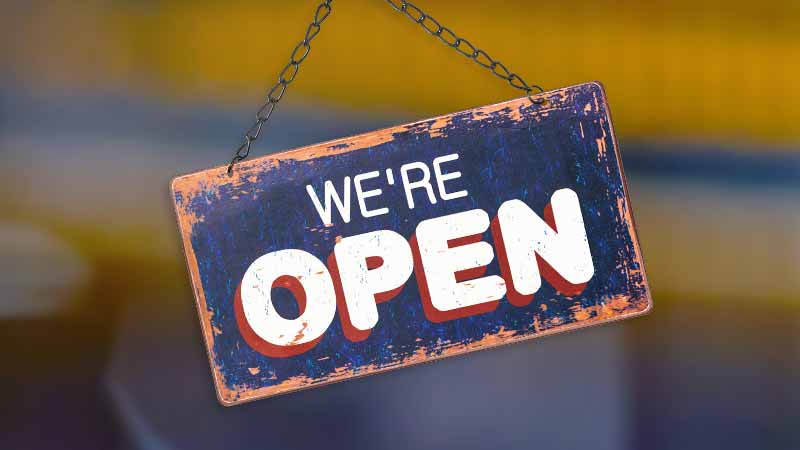 (209) 736-1333 * admin@angelscampbusiness.comP.O.  Box 62 * 300 S. Main Street * Angels Camp CA 95222www.angelscampbusiness.com	Despite all the ups and downs in 2020, the Angels Camp Business Association continued to remain open and working on behalf of its membership.  Membership reached an all-time high of 120 members.   Your membership dues support the work of volunteers who continue the mission of ACBA.   ACBA was successful in 2020 with the following activities to support our local businesses:Scholarships to 4 High School students, $750 each16-Week Farmer’s Market supporting 24 small businesses, 	average attendance of 250 people per weekSmall Business Saturday * Shop Local Campaign - Saturday After ThanksgivingFirst Ever “Light Up the Night” Business & Resident Decorating Contest - creating holiday spirit throughout the community and drawing hundreds out in about in Angels 	We continue to work on these services and seek new opportunities to support your business: Free Business Spotlight on ACBA’s Website & Linked to YoursSocial Media Presence to Boost Your Business w/2000 FollowersQuarterly “After Hours” Mixers & Monthly Coffee Talk Tuesday - currently postponed Access to Business Resources to Help Sustain & Grow Your BusinessReferrals from ACBA Office to Your BusinessPromote Your Business in Monthly Newsletter Shared With 1,300 Supporters Business Window Decal Highlighting ACBA MembershipAccess to Special Event opportunities to help promote your business – such as the Annual Farmer’s Market, Holiday Festivities & Parade, Taste of Calaveras, Mark Twain WildWest Fest, High School Scholarships are just a few of the events ACBA supports as volunteers are available to assist . . . . . .. . 	ACBA’s Board of Directors work tirelessly to support the membership and meet frequently to plan and host community events to support our local business community.Jeff Johnson, Angels Sewer & Drain				Kathy Russell, Friends of ACBAJessica Johnston, C-21 - Sierra Properties			Tammy Dillashaw, NextHome Utica PropertiesJulie Douglas, Craft Chicks & Co				Carla Santiago, Just Because GiftsSandra Kraft, Power Technology				Andrew McQuirk Calaveras LumberRaj Patel, Travelodge & Angels Inn				Jeannette Palma, Friends of ACBACandy Myers, Friends of ACBA				Darrie Gillespie, Bank of Stockton Gretel Tiscornia, Mingo’s On Main & Pickled Porch Cafe 	Sandy Hegel, San’s Polished Nails 